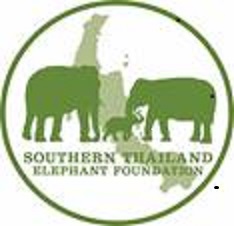 By completing and returning this Gift Aid Declaration you can boost your donation to Southern Thailand Elephant Foundation by 25p for every £1 you donate, at no extra cost to you.Gift Aid is reclaimed by Southern Thailand Elephant Foundation from the tax you pay for the current tax year. Your address is needed to identify you as a current UK taxpayer.In order to Gift Aid your donation/s you must tick the box below:             I want to Gift Aid my donation of £______________ and any donations I make in the   	future or have made in the past 4 years to Southern Thailand Elephant 	Foundation.I am a UK taxpayer and understand that if I pay less Income Tax and/or Capital Gains Tax than the amount of Gift Aid claimed on all my donations in that tax year it is my responsibility to pay any difference. My Details Title ____________________ First name or initial(s) ___________________________ Surname _____________________________________________________________ Full Home Address __________________________________________________________________________________________________________________________Postcode __________________________ Date ______________________________Please notify Southern Thailand Elephant Foundation if you: Want to cancel this declaration Change your name or home address No longer pay sufficient tax on your income and/or capital gains If you pay Income Tax at the higher or additional rate and want to receive the additional tax relief due to you, you must include all your Gift Aid donations on your Self-Assessment tax return or ask HM Revenue and Customs to adjust your tax code.Privacy notice:We will use and securely store the information you have provided on this form for the purposes of claiming Gift Aid from HM Revenue & Customs (HMRC). For further information about how we protect and use your data please see our privacy policy at https://southernthailandelephants.org/privacy-policy Please return this completed form to:Southern Thailand Elephant Foundation, 31 Warren Avenue, Richmond, Surrey TW10 5DZOr email to info@southernthailandelephants.org Thank you for your support